Top 50 Funniest Baseball QuotesThe Major League Baseball season is here, and what better way to celebrate the season than by reliving baseball's best verbal heaters, curveballs and sliders? Below, our picks for the sport's 50 funniest notable quotables.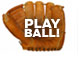 1. It ain't nothin' till I call it. — Bill Klem, umpire2. There have been only two authentic geniuses in the world, Willie Mays and Willie Shakespeare. — Tallulah Bankhead3. I never threw an illegal pitch. The trouble is, once in a while I toss one that ain't never been seen by this generation. — Satchel Paige4. Ninety percent of this game is half mental. — Yogi Berra5. If a woman has to choose between catching a fly ball and saving an infant's life, she will choose to save the infant's life without even considering if there is a man on base. — Dave Barry

6. Who is this Baby Ruth? And what does she do? — George Bernard Shaw7. The way to make coaches think you're in shape in the spring is to get a tan. — Whitey Ford8. Running a ball club is like raising kids who fall out of trees. — Tom Trebelhorn9. I watch a lot of baseball on radio. — Gerald Ford10. I didn't mean to hit the umpire with the dirt, but I did mean to hit that bastard in the stands. — Babe Ruth11. If you get three strikes, even the best lawyer in the world can't get you off. — Bill Veeck12. Bob Gibson is the luckiest pitcher I ever saw. He always pitches when the other team doesn't score any runs. — Tim McCarver13. Trying to sneak a pitch past Hank Aaron is like trying to sneak the sunrise past a rooster. — Joe Adcock14. The other teams could make trouble for us if they win. — Yogi Berra15. Beethoven can't really be great because his picture isn't on a bubble gum card. — Charles Schulz16. I think I throw the ball as hard as anyone. The ball just doesn't get there as fast. — Eddie Bane17. Third ain't so bad if nothin' is hit to you. — Yogi Berra18. There's no crying in baseball! — Tom Hanks in A League of Their Own19. I never took the game home with me. I always left it in some bar. — Bob Lemon20. Well, it took me 17 years to get 3,000 hits in baseball, and I did it in one afternoon on the golf course. — Hank Aaron 

21. After Jackie Robinson, the most important black in baseball history is Reggie Jackson. — Reggie Jackson22. We know we're better than this, but we can't prove it. — Tony Gwynn23. It ain't like football. You can't make up no trick plays. — Yogi Berra24. If a horse won't eat it, I don't want to play on it. — Dick Allen on artificial turf25. You don't realize how easy this game is until you get up in that broadcasting booth. — Mickey Mantle26. Alan Sutton Sothoron pitched his initials off today. — Anonymous, St. Louis newspaper27. All I remember about my wedding day in 1967 is that the Cubs lost a doubleheader. — George F. Will28. Never root for a team whose uniforms have elastic stretch waistbands. — Susan Sarandon29. There ain't much to being a ballplayer, if you're a ballplayer. — Honus Wagner30. Us ballplayers do things backward. First we play, then we retire and go to work. — Charlie Gehringer31. The funny thing about these uniforms is that you hang them in the closet and they get smaller and smaller. — Curt Flood32. Sure I played, did you think I was born age 70 sitting in a dugout trying to manage guys like you? — Casey Stengel, to Mickey Mantle33. When you start the game, they don't say "Work ball!" They say "Play ball!" — Willie Stargell34. There are two theories on hitting the knuckleball. Unfortunately, neither one of them works. — Charlie Lau35. The way to catch a knuckleball is to wait until the ball stops rolling and then to pick it up. — Bob Uecker36. Think! How the hell are you gonna think and hit at the same time? — Yogi Berra37. The majority of American males put themselves to sleep by striking out the batting order of the New York Yankees. — James Thurber38. A hot dog at the game beats roast beef at the Ritz. — Humphrey Bogart39. He's the strangest hitter in baseball. Figure him out one way and he'll kill you another. — Sandy Koufax on Roberto Clemente40. As a nation we are dedicated to keeping physically fit — and parking as close to the stadium as possible. — Bill Vaughan41. Slump? I ain't in no slump. I just ain't hitting. — Yogi Berra42. A man once told me to walk with the Lord. I'd rather walk with the bases loaded. — Ken Singleton43. I'd be willing to bet you, if I was a betting man, that I have never bet on baseball. — Pete Rose44. Little League baseball is a very good thing because it keeps the parents off the streets. — Yogi Berra45. Lasorda's standard reply when some new kid would ask directions to the whirlpool was to tell him to stick his foot in the toilet and flush it. — Steve Garvey46. If you don't succeed at first, try pitching. — Jack Harshman47. The Hall of Fame is for baseball people. Heaven is for good people. — Jim Dwyer48. So I'm ugly. So what? I never saw anyone hit with his face. — Yogi Berra49. He looks like a greyhound, but he runs like a bus. — George Brett on third baseman Jamie Quirk50. The baseball mania has run its course. It has no future as a professional endeavor. — Cincinnati Gazette editorial, 1879

Source: Baseball’s Greatest Quotations: An Illustrated Treasury of Baseball Quotations and Historical Lore, by Paul Dickson, HarperCollins, 2008.